Zapisnik 3. seje Upravnega odbora šolskega sklada, ki je kot korespondenčna seja potekala 10. 5. – 11. 5. 2019ČLANI, KI SO SODELOVALI V SEJI: Matej Verbajs (predsednik), Metka R. Žumer, Dragica Kosi, Branka Gaiser, Albin Dobnik, ČLANI, KI SO SODELOVALI V SEJI: Martina Klemen,Na korespondenčni seji se je glasovalo o sledečih predlogih:PREDLOG SKLEPA 1: Iz sredstev šolskega sklada se sofinancira prevoz otrok 8.a razreda na Tabor v višini 200 EUR Sklep je bil sprejet (za sklep je glasovalo 6 članov)ZAPISAL: Matej Verbajs 					PREDSEDNIK: Matej VerbajsOSNOVNA ŠOLA HAJDINASp. Hajdina 24, 2288 Hajdinahttp://www.os-hajdina.si 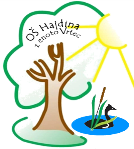      02/788-1260  02/788-1261o-hajdina.mb@guest.arnes.si